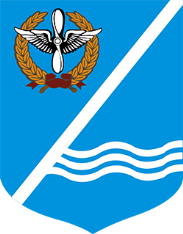 Совет Качинского муниципального округа города СевастополяРЕШЕНИЕ№ 8/30Об утверждении отчета об исполнении бюджета внутригородского муниципального образования города Севастополя Качинский муниципальный округ за 1 квартал 2022 годаВ соответствии с п. 5 ст. 264.2 Бюджетного кодекса Российской Федерации, ст. 28 Федерального Закона от 16.10.2003 № 131-ФЗ «Об общих принципах организации местного самоуправления в Российской Федерации», Уставом Качинского муниципального округа, руководствуясь Положением о бюджетном процессе во внутригородском муниципальном образовании города Севастополя Качинский муниципальный округ, утвержденным решением Совета Качинского муниципального округа от 19.11.2021г. № 4/15, Совет Качинского муниципального округаСовет Качинского муниципального округаР Е Ш И Л:1. Утвердить отчет об исполнении бюджета внутригородского муниципального образования города Севастополя Качинский муниципальный округ за 1 квартал 2022 год:1.1. По доходам бюджета внутригородского муниципального образования города Севастополя Качинский муниципальный округ. (Приложение 1);1.2. По расходам бюджета внутригородского муниципального образования города Севастополя Качинский муниципальный округ. (Приложение 2);1.3. По источникам финансирования дефицита бюджета внутригородского муниципального образования города Севастополя Качинский муниципальный округ. (Приложение 3);2. Обнародовать настоящее Решение путем размещения его полного текста на информационном стенде Качинского муниципального округа для официальной информации по адресу: 299804, г. Севастополь, пгт Кача, ул. Нестерова,5 и на сайте Качинского муниципального округа. 3. Решение вступает в силу с момента обнародования. 4. Контроль за исполнением настоящего решения возложить на Главу ВМО Качинский МО, исполняющего полномочия председателя Совета, Главу местной администрации Герасим Н.М.ПРИЛОЖЕНИЕ 2
к  решению Совета Качинского муниципального округа №8/30 от 20 мая 2022 г. № "Об утверждении отчета об исполнении бюджета внутригородского муниципального образования города Севастополя Качинский муниципальный округ за 1 квартал 2022 годаПРИЛОЖЕНИЕ 3
к  решению Совета Качинского муниципального округа №8/30 от 20 мая 2022 г. № "Об утверждении отчета об исполнении бюджета внутригородского муниципального образования города Севастополя Качинский муниципальный округ за 1 квартал 2022 годаIII созывVIII сессия2021 - 2026 гг.  “20” мая 2022 годапгт КачаГлава ВМО Качинский МО, исполняющий полномочия председателя Совета,Глава местной администрацииН.М. ГерасимПРИЛОЖЕНИЕ 1
к  решению Совета Качинского муниципального округа №8/30 от 20 мая 2022 г. № "Об утверждении отчета об исполнении бюджета внутригородского муниципального образования города Севастополя Качинский муниципальный округ за 1 квартал 2022 годаПРИЛОЖЕНИЕ 1
к  решению Совета Качинского муниципального округа №8/30 от 20 мая 2022 г. № "Об утверждении отчета об исполнении бюджета внутригородского муниципального образования города Севастополя Качинский муниципальный округ за 1 квартал 2022 года2. Расходы бюджета2. Расходы бюджета2. Расходы бюджета2. Расходы бюджета2. Расходы бюджета2. Расходы бюджетаНаименование показателяКод строкиКод расхода по бюджетной классификацииУтвержденные бюджетные назначенияИсполненоНеисполненные назначения% исполнения1234567Расходы бюджета - всего200X39 683 600,003 704 118,6335 979 481,379,33в том числе:ОБЩЕГОСУДАРСТВЕННЫЕ ВОПРОСЫ200000 0100 0000000000 00013 226 400,002 647 337,6110 579 062,3920,02Функционирование высшего должностного лица субъекта Российской Федерации и муниципального образования200000 0102 0000000000 0001 597 300,00295 094,001 302 206,0018,47Функционирование высшего должностного лица муниципального образования200000 0102 7100000000 0001 597 300,00295 094,001 302 206,0018,47Функционирование высшего должностного лица муниципального образования200000 0102 71Б0000000 0001 597 300,00295 094,001 302 206,0018,47Глава муниципального образования200000 0102 71Б0071010 0001 597 300,00295 094,001 302 206,0018,47Расходы на выплаты персоналу в целях обеспечения выполнения функций государственными (муниципальными) органами, казенными учреждениями, органами управления государственными внебюджетными фондами200000 0102 71Б0071010 1001 597 300,00295 094,001 302 206,0018,47Расходы на выплаты персоналу государственных (муниципальных) органов200000 0102 71Б0071010 1201 597 300,00295 094,001 302 206,0018,47Фонд оплаты труда государственных (муниципальных) органов200950 0102 71Б0071010 1211 150 000,00226 646,70923 353,3019,71Иные выплаты персоналу государственных (муниципальных) органов, за исключением фонда оплаты труда200950 0102 71Б0071010 122100 000,000,00100 000,000,00Взносы по обязательному социальному страхованию на выплаты денежного содержания и иные выплаты работникам государственных (муниципальных) органов200950 0102 71Б0071010 129347 300,0068 447,30278 852,7019,71Функционирование Правительства Российской Федерации, высших исполнительных органов государственной власти субъектов Российской Федерации, местных администраций200000 0104 0000000000 00011 161 800,002 351 487,838 810 312,1721,07Муниципальная программа «Благоустройство территории внутригородского муниципального образования города Севастополя Качинский муниципальный округ"200000 0104 3300000000 0002 686 100,00508 246,252 177 853,7518,92Обеспечение деятельности муниципальных служащих органов местного самоуправления внутригодского муниципального образования, обеспечивающих выполнение мероприятий в сфере благоустройства на территории внутригородского муниципального образования за счет средств бюджета города Севастополя200000 0104 3310000000 0002 686 100,00508 246,252 177 853,7518,92Расходы на обеспечение деятельности муниципальных служащих местной администрации внутригородского муниципального образования города Севастополя Качинский муниуипальный округ, исполняющих переданные отдельные государственные полномочия в сфере благоустройства, за счет средств субвенции из бюджета города Севастополя200000 0104 3310071941 0002 686 100,00508 246,252 177 853,7518,92Расходы на выплаты персоналу в целях обеспечения выполнения функций государственными (муниципальными) органами, казенными учреждениями, органами управления государственными внебюджетными фондами200000 0104 3310071941 1002 175 100,00429 076,251 746 023,7519,73Расходы на выплаты персоналу государственных (муниципальных) органов200000 0104 3310071941 1202 175 100,00429 076,251 746 023,7519,73Фонд оплаты труда государственных (муниципальных) органов200950 0104 3310071941 1211 670 600,00329 551,651 341 048,3519,73Взносы по обязательному социальному страхованию на выплаты денежного содержания и иные выплаты работникам государственных (муниципальных) органов200950 0104 3310071941 129504 500,0099 524,60404 975,4019,73Закупка товаров, работ и услуг для обеспечения государственных (муниципальных) нужд200000 0104 3310071941 200511 000,0079 170,00431 830,0015,49Иные закупки товаров, работ и услуг для обеспечения государственных (муниципальных) нужд200000 0104 3310071941 240511 000,0079 170,00431 830,0015,49Прочая закупка товаров, работ и услуг200950 0104 3310071941 244511 000,0079 170,00431 830,0015,49Функционирование исполнительно-распорядительного органа внутригородского муниципального образования (местной администрации)200000 0104 7300000000 0008 475 700,001 843 241,586 632 458,4221,75Обеспечение функционирования исполнительно-распорядительного органа внутригородского муниципального образования (местной администрации)200000 0104 73Б0000000 0008 475 700,001 843 241,586 632 458,4221,75Обеспечение деятельности местной администрации внутригородского муниципального образования для решения вопросов местного значения.200000 0104 73Б0071010 0008 475 700,001 843 241,586 632 458,4221,75Расходы на выплаты персоналу в целях обеспечения выполнения функций государственными (муниципальными) органами, казенными учреждениями, органами управления государственными внебюджетными фондами200000 0104 73Б0071010 1007 634 600,001 660 707,045 973 892,9621,75Расходы на выплаты персоналу государственных (муниципальных) органов200000 0104 73Б0071010 1207 634 600,001 660 707,045 973 892,9621,75Фонд оплаты труда государственных (муниципальных) органов200950 0104 73Б0071010 1215 787 000,001 283 037,424 503 962,5822,17Иные выплаты персоналу государственных (муниципальных) органов, за исключением фонда оплаты труда200950 0104 73Б0071010 122100 000,000,00100 000,000,00Взносы по обязательному социальному страхованию на выплаты денежного содержания и иные выплаты работникам государственных (муниципальных) органов200950 0104 73Б0071010 1291 747 600,00377 669,621 369 930,3821,61Закупка товаров, работ и услуг для обеспечения государственных (муниципальных) нужд200000 0104 73Б0071010 200821 100,00182 426,54638 673,4622,22Иные закупки товаров, работ и услуг для обеспечения государственных (муниципальных) нужд200000 0104 73Б0071010 240821 100,00182 426,54638 673,4622,22Прочая закупка товаров, работ и услуг200950 0104 73Б0071010 244556 100,0097 749,97458 350,0317,58Закупка энергетических ресурсов200950 0104 73Б0071010 247265 000,0084 676,57180 323,4331,95Иные бюджетные ассигнования200000 0104 73Б0071010 80020 000,00108,0019 892,000,54Уплата налогов, сборов и иных платежей200000 0104 73Б0071010 85020 000,00108,0019 892,000,54Уплата налога на имущество организаций и земельного налога200950 0104 73Б0071010 85110 000,000,0010 000,000,00Уплата прочих налогов, сборов200950 0104 73Б0071010 8521 000,00108,00892,0010,80Уплата иных платежей200950 0104 73Б0071010 8539 000,000,009 000,000,00Резервные фонды200000 0111 0000000000 0005 000,000,005 000,000,00Резервный фонд, предусмотренный в бюджете внутригородского муниципального образования200000 0111 7400000000 0005 000,000,005 000,000,00Резервный фонд местной администрации200000 0111 74Б0000000 0005 000,000,005 000,000,00Резервный фонд, предусмотренный в бюджете внутригородского муниципального образования200000 0111 74Б0071010 0005 000,000,005 000,000,00Иные бюджетные ассигнования200000 0111 74Б0071010 8005 000,000,005 000,000,00Резервные средства200950 0111 74Б0071010 8705 000,000,005 000,000,00Другие общегосударственные вопросы200000 0113 0000000000 000462 300,00755,78461 544,220,16Муниципальная программа "Управление и содержание муниципального имущества внутригородского муниципального образования Качинский муниципальный округ"200000 0113 3400000000 000245 000,00755,78244 244,220,31Управление и содержание муниципального имущества внутригородского муниципального образования Качинский муниципальный округ200000 0113 3410000000 000245 000,00755,78244 244,220,31Реализация мероприятий, направленных на управление и содержание муниципального имущества внутригородского муниципального образования Качинский муниципальный округ200000 0113 3410072010 000245 000,00755,78244 244,220,31Закупка товаров, работ и услуг для обеспечения государственных (муниципальных) нужд200000 0113 3410072010 200245 000,00755,78244 244,220,31Иные закупки товаров, работ и услуг для обеспечения государственных (муниципальных) нужд200000 0113 3410072010 240245 000,00755,78244 244,220,31Прочая закупка товаров, работ и услуг200950 0113 3410072010 244245 000,00755,78244 244,220,31Ведение похозяйственных книг в целях учета личных подсобных хозяйств, предоставление выписок из них на территории внутригородского муниципального образования Качинский муниципальный округ200000 0113 7500000000 000217 300,000,00217 300,000,00Расходы на отдельное государственное полномочие по ведению похозяйственных книг в целях учета личных подсобных хозяйств, предоставлению выписок из них на территории внутригородского муниципального образования за счет средств субвенции из бюджета города Севастополя200000 0113 75Б0000000 000217 300,000,00217 300,000,00Расходы на отдельное государственное полномочие по ведению похозяйственных книг в целях учета личных подсобных хозяйств, предоставлению выписок из них на территории внутригородского муниципального образования за счет средств субвенции из бюджета города Севастополя200000 0113 75Б0074941 000217 300,000,00217 300,000,00Закупка товаров, работ и услуг для обеспечения государственных (муниципальных) нужд200000 0113 75Б0074941 200217 300,000,00217 300,000,00Иные закупки товаров, работ и услуг для обеспечения государственных (муниципальных) нужд200000 0113 75Б0074941 240217 300,000,00217 300,000,00Прочая закупка товаров, работ и услуг200950 0113 75Б0074941 244217 300,000,00217 300,000,00НАЦИОНАЛЬНАЯ БЕЗОПАСНОСТЬ И ПРАВООХРАНИТЕЛЬНАЯ ДЕЯТЕЛЬНОСТЬ200000 0300 0000000000 000100 000,005 000,0095 000,005,00Другие вопросы в области национальной безопасности и правоохранительной деятельности200000 0314 0000000000 000100 000,005 000,0095 000,005,00Муниципальная программа "Участие в профилактике терроризма и экстремизма, а также минимизации и ликвидации последствий проявления терроризма и экстремизма на территории внутригородского муниципального образования города Севастополя Качинского муниципального округа"200000 0314 3200000000 000100 000,005 000,0095 000,005,00Профилактика терроризма и экстремизма200000 0314 3210000000 000100 000,005 000,0095 000,005,00Реализация мероприятий, направленных на профилактику терроризма, экстремизма, минимализацию и ликвидацию последствий проявления терроризма и экстремизмана территории муниципального образования200000 0314 3210072010 000100 000,005 000,0095 000,005,00Закупка товаров, работ и услуг для обеспечения государственных (муниципальных) нужд200000 0314 3210072010 200100 000,005 000,0095 000,005,00Иные закупки товаров, работ и услуг для обеспечения государственных (муниципальных) нужд200000 0314 3210072010 240100 000,005 000,0095 000,005,00Прочая закупка товаров, работ и услуг200950 0314 3210072010 244100 000,005 000,0095 000,005,00ЖИЛИЩНО-КОММУНАЛЬНОЕ ХОЗЯЙСТВО200000 0500 0000000000 00024 877 600,001 003 966,0223 873 633,984,04Благоустройство200000 0503 0000000000 00024 877 600,001 003 966,0223 873 633,984,04Муниципальная программа «Благоустройство территории внутригородского муниципального образования города Севастополя Качинский муниципальный округ"200000 0503 3300000000 00024 877 600,001 003 966,0223 873 633,984,04Мероприятия, направленные на санитарную очистку территории внутригородского муниципального образования200000 0503 3300200000 0006 674 400,00897 663,785 776 736,2213,45Расходы на отдельное государственное полномочие по реализации мероприятий по санитарной очистке территории внутригородского муниципального образования за счет средств субвенции из бюджета города Севастополя200000 0503 3300271941 0006 674 400,00897 663,785 776 736,2213,45Закупка товаров, работ и услуг для обеспечения государственных (муниципальных) нужд200000 0503 3300271941 2006 674 400,00897 663,785 776 736,2213,45Иные закупки товаров, работ и услуг для обеспечения государственных (муниципальных) нужд200000 0503 3300271941 2406 674 400,00897 663,785 776 736,2213,45Прочая закупка товаров, работ и услуг200950 0503 3300271941 2446 674 400,00897 663,785 776 736,2213,45Мероприятия, направленные на создание, содержание зеленых насаждений, обеспечению ухода за ними на территории внутригородского муниципального образования200000 0503 3300400000 0005 415 500,000,005 415 500,000,00Расходы на отдельное государственное полномочие по реализации мероприятий по созданию, содержанию зеленых насаждений, обеспечению ухода за ними на территории внутригородского муниципального образования за счет средств субвенции из бюджета города Севастополя200000 0503 3300471941 0005 415 500,000,005 415 500,000,00Закупка товаров, работ и услуг для обеспечения государственных (муниципальных) нужд200000 0503 3300471941 2005 415 500,000,005 415 500,000,00Иные закупки товаров, работ и услуг для обеспечения государственных (муниципальных) нужд200000 0503 3300471941 2405 415 500,000,005 415 500,000,00Прочая закупка товаров, работ и услуг200950 0503 3300471941 2445 415 500,000,005 415 500,000,00Мероприятия, направленные на обустройство и содержание спортивных и детских игровых площадок (комплексов) на территории внутригородского муниципального образования200000 0503 3300800000 0001 980 500,0092 400,001 888 100,004,67Расходы на отдельное государственное полномочие по реализации мероприятий по обустройству и содержанию спортивных и детских игровых площадок (комплексов) на территории внутригородского муниципального образования за счет средств субвенции из бюджета города Севастополя200000 0503 3300871941 0001 980 500,0092 400,001 888 100,004,67Закупка товаров, работ и услуг для обеспечения государственных (муниципальных) нужд200000 0503 3300871941 2001 980 500,0092 400,001 888 100,004,67Иные закупки товаров, работ и услуг для обеспечения государственных (муниципальных) нужд200000 0503 3300871941 2401 980 500,0092 400,001 888 100,004,67Прочая закупка товаров, работ и услуг200950 0503 3300871941 2441 980 500,0092 400,001 888 100,004,67Мероприятия, направленные на ремонт и содержание внутриквартальных дорог на территории внутригородского муниципального образования200000 0503 3300900000 0006 461 000,000,006 461 000,000,00Расходы на отдельное государственное полномочие по реализации мероприятий по ремонту и содержанию внутриквартальных дорог на территории внутригородского муниципального образования за счет средств субвенции из бюджета города Севастополя200000 0503 3300971941 0006 461 000,000,006 461 000,000,00Закупка товаров, работ и услуг для обеспечения государственных (муниципальных) нужд200000 0503 3300971941 2006 461 000,000,006 461 000,000,00Иные закупки товаров, работ и услуг для обеспечения государственных (муниципальных) нужд200000 0503 3300971941 2406 461 000,000,006 461 000,000,00Прочая закупка товаров, работ и услуг200950 0503 3300971941 2446 461 000,000,006 461 000,000,00Мероприятия, направленные на содержание и благоустройство кладбищ на территории внутригородского муниципального образования200000 0503 3301100000 0004 346 200,0013 902,244 332 297,760,32Расходы на отдельное государственное полномочие по реализации мероприятий по содержанию и благоустройству кладбищ на территории внутригородского муниципального образования за счет средств субвенции из бюджета города Севастополя200000 0503 3301171941 0004 346 200,0013 902,244 332 297,760,32Закупка товаров, работ и услуг для обеспечения государственных (муниципальных) нужд200000 0503 3301171941 2004 346 200,0013 902,244 332 297,760,32Иные закупки товаров, работ и услуг для обеспечения государственных (муниципальных) нужд200000 0503 3301171941 2404 346 200,0013 902,244 332 297,760,32Прочая закупка товаров, работ и услуг200950 0503 3301171941 2444 346 200,0013 902,244 332 297,760,32КУЛЬТУРА, КИНЕМАТОГРАФИЯ200000 0800 0000000000 000864 000,0047 125,00816 875,005,45Культура200000 0801 0000000000 000864 000,0047 125,00816 875,005,45Муниципальная программа "Развитие культуры внутригородского муниципального образования города Севастополя Качинский муниципальный округ"200000 0801 1100000000 000864 000,0047 125,00816 875,005,45Подпрограмма "Праздники"200000 0801 1110000000 000564 000,0023 300,00540 700,004,13Местные праздничные и иные зрелищные мероприятия200000 0801 1110072010 000564 000,0023 300,00540 700,004,13Закупка товаров, работ и услуг для обеспечения государственных (муниципальных) нужд200000 0801 1110072010 200564 000,0023 300,00540 700,004,13Иные закупки товаров, работ и услуг для обеспечения государственных (муниципальных) нужд200000 0801 1110072010 240564 000,0023 300,00540 700,004,13Прочая закупка товаров, работ и услуг200950 0801 1110072010 244564 000,0023 300,00540 700,004,13Подпрограмма "Военно-патриотическое воспитание"200000 0801 1120000000 000300 000,0023 825,00276 175,007,94Местные военно-патриотические акции и мероприятия200000 0801 1120072010 000300 000,0023 825,00276 175,007,94Закупка товаров, работ и услуг для обеспечения государственных (муниципальных) нужд200000 0801 1120072010 200300 000,0023 825,00276 175,007,94Иные закупки товаров, работ и услуг для обеспечения государственных (муниципальных) нужд200000 0801 1120072010 240300 000,0023 825,00276 175,007,94Прочая закупка товаров, работ и услуг200950 0801 1120072010 244300 000,0023 825,00276 175,007,94ФИЗИЧЕСКАЯ КУЛЬТУРА И СПОРТ200000 1100 0000000000 000200 000,000,00200 000,000,00Физическая культура200000 1101 0000000000 000200 000,000,00200 000,000,00Муниципальная программа "Развитие физической культуры и спорта внутригородского муниципального образования города Севастополя Качинский муниципальный округ"200000 1101 1300000000 000200 000,000,00200 000,000,00Подпрограмма "Физическая культура"200000 1101 1310000000 000200 000,000,00200 000,000,00Реализация мероприятий, направленных на развитие физкультуры муниципального образования200000 1101 1310072010 000200 000,000,00200 000,000,00Закупка товаров, работ и услуг для обеспечения государственных (муниципальных) нужд200000 1101 1310072010 200200 000,000,00200 000,000,00Иные закупки товаров, работ и услуг для обеспечения государственных (муниципальных) нужд200000 1101 1310072010 240200 000,000,00200 000,000,00Прочая закупка товаров, работ и услуг200950 1101 1310072010 244200 000,000,00200 000,000,00СРЕДСТВА МАССОВОЙ ИНФОРМАЦИИ200000 1200 0000000000 000415 600,00690,00414 910,000,17Другие вопросы в области средств массовой информации200000 1204 0000000000 000415 600,00690,00414 910,000,17Муниципальная программа "Информационное общество"200000 1204 2300000000 000415 600,00690,00414 910,000,17Информационная среда200000 1204 2310000000 000415 600,00690,00414 910,000,17Реализация мероприятий, направленных на информирование жителей о деятельности органов местного самоуправления200000 1204 2310072010 000415 600,00690,00414 910,000,17Закупка товаров, работ и услуг для обеспечения государственных (муниципальных) нужд200000 1204 2310072010 200415 600,00690,00414 910,000,17Иные закупки товаров, работ и услуг для обеспечения государственных (муниципальных) нужд200000 1204 2310072010 240415 600,00690,00414 910,000,17Прочая закупка товаров, работ и услуг200950 1204 2310072010 244415 600,00690,00414 910,000,17Результат исполнения бюджета (дефицит/профицит)450X0,001 191 421,20XГлава ВМО Качинский МО, исполняющий полномочия председателя Совета,Глава местной администрации                                       Н.М. Герасим3. Источники финансирования дефицита бюджета3. Источники финансирования дефицита бюджета3. Источники финансирования дефицита бюджета3. Источники финансирования дефицита бюджета3. Источники финансирования дефицита бюджета3. Источники финансирования дефицита бюджетаНаименование показателяКод строкиКод источника финансирования дефицита бюджета по бюджетной классификацииУтвержденные бюджетные назначенияИсполненоНеисполненные назначения123456Источники финансирования дефицита бюджета - всего500X0,00-1 191 421,200,00в том числе:источники внутреннего финансирования бюджета520X0,000,000,00из них:5200,000,000,00источники внешнего финансирования бюджета620X0,000,000,00из них:6200,000,000,00Изменение остатков средств700000 010000000000000000,00-1 191 421,200,00Изменение остатков средств на счетах по учету средств бюджетов700000 010500000000000000,00-1 191 421,200,00увеличение остатков средств, всего710000 01050000000000500-39 683 600,00-4 947 215,15XУвеличение прочих остатков средств бюджетов710000 01050200000000500-39 683 600,00-4 947 215,15XУвеличение прочих остатков денежных средств бюджетов710000 01050201000000510-39 683 600,00-4 947 215,15XУвеличение прочих остатков денежных средств бюджетов внутригородских муниципальных образований городов федерального значения710950 01050201030000510-39 683 600,00-4 947 215,15Xуменьшение остатков средств, всего720000 0105000000000060039 683 600,003 755 793,95XУменьшение прочих остатков средств бюджетов720000 0105020000000060039 683 600,003 755 793,95XУменьшение прочих остатков денежных средств бюджетов720000 0105020100000061039 683 600,003 755 793,95XУменьшение прочих остатков денежных средств бюджетов внутригородских муниципальных образований городов федерального значения720950 0105020103000061039 683 600,003 755 793,95XГлава местной администрацииН.М. ГерасимН.М. ГерасимГлава местной администрации(подпись)(расшифровка подписи)(расшифровка подписи)Начальник финансово-экономического отделаТ.С. ГладковаТ.С. ГладковаНачальник финансово-экономического отдела(подпись)(расшифровка подписи)(расшифровка подписи)Главный бухгалтерМ.А. БедовскаяМ.А. БедовскаяГлавный бухгалтер(подпись)(расшифровка подписи)(расшифровка подписи)